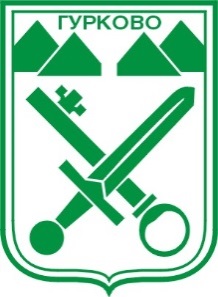     ОБЩИНА  ГУРКОВОП О К А Н АНа основание чл.32,ал.1  от Закона за администрацията, чл.23, ал.1,2 и 3,чл.30,ал.1 и чл.38 ал.4 от ЗМСМА със заповед № АК- 02- ЗД – 30/31.10.2019 г., изм. и доп. със заповед № АК- 02- ЗД – 40/04.11.2019 г.,  Областният управител на Област Стара Загора свиква ПЪРВОТО ЗАСЕДАНИЕ НА НОВОИЗБРАНИЯ ОБЩИНСКИ СЪВЕТ НА 12.11.2019 г. /ВТОРНИК/ ОТ  16.00 часа в МЛАДЕЖКИ КЛУБ – ГУРКОВО при следния             Д Н Е В Е Н  Р Е Д:1. Връчване на удостоверенията на новоизбраните общински съветници и кметове.2.  Полагане на клетва по чл. 32, ал. 1 от ЗМСМА от новоизбраните общински съветници, новоизбрания Кмет на Община Гурково и новоизбраните  Кметове на кметства  на територията на Община Гурково, за което същите да подпишат клетвен лист.	3.  Избиране на Председател на Общински съвет – Гурково.МАРИЯ ИЛИЕВА /п/ВрИД Кмет на община Гурковосъгласно решение № 622/19.09.2019 г.на Общински съвет Гурково